Närkes Ornitologiska Förening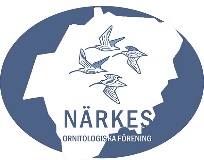 VERKSAMHETSBERÄTTELSE 2020InledningÅr 2020 kom att präglas av corona-pandemin. Redan i mars blev det begränsningar för många; för vår förening påverkade det framför allt möjligheten att träffas inomhus. Däremot kunde många av utomhusaktiviteterna fortsätta men med vissa restriktioner.Under hösten utkom äntligen bokverket Närkes Fågelvärld. Det är den i särklass största insats som föreningen genomfört, både vad gäller inventeringsinsatser men också för att slutföra arbetet med bokutgivningen.Under 2020 har Närkes Ornitologiska Förening, NOF, fortsatt att arbeta utifrån ledorden att vara en öppen, välkomnande, inkluderande och transparant förening.Föreningens mål är att främja fågelintresse, fågelskydd och fågelforskning, vilket har skett genom en rad olika aktiviteter och arbetsgrupper inom föreningens verksamhetsområde och med stöd av medlemmarnas stora engagemang.NOF har arrangerat 34 exkursioner, tre resor med övernattning, ett inomhusmöte (utöver årsmötet med bildvisning) och en nybörjarcirkel uppdelad i två grupper, förutom övriga aktiviteter såsom till exempel lättsamma tävlingar.Corona-pandemin har under året påverkat föreningens aktiviteter, men genom anpassning till rådande förutsättningar har endast ett mindre antal aktiviteter behövt ställas in.Sammantaget har det varit drygt 1 300 deltagare på de olika aktiviteterna, och där ungefär hälften varit kvinnor, vilket visar att föreningen har en positiv utveckling vad avser en jämnare könsfördelning.Föreningen är även en viktig och naturlig samtalspart för kommuner, myndigheter, föreningar och privata aktörer när det gäller fågelskyddsfrågor.NOF och dess medlemmar deltar regelbundet i olika inventeringar, vilket bidrar till att NOF är den viktigaste kunskapsbäraren avseende fågellivet och dess olika livsmiljöer i Närke.MedlemsantalMedlemmarna är föreningens viktigaste resurs, och vid verksamhetsårets slut hade föreningen 639 (+79) medlemmar, varav 88 (+19) familjemedlemmar (förändring från föregående år inom parantes).EkonomiFöreningens ekonomi är fortsatt god, och bokslutet visar även detta år ett överskott, se ekonomisk berättelse.ÅrsmöteÅrsmötet 20 februari var välbesökt med närvaro av 77 medlemmar, och avslutades med bildvisning av Torbjörn Arvidson.
I samband med årsmötet delades också Årets gulsparvpris ut. Det gick till Ronnie Lindqvist och arbetsgruppen för Närkes Fågelvärld. Styrelsen beslutade att ge Ronnie 10 000 kronor för sin insats som projektledare och 10 000 kronor till arbetsgruppen för en gedigen insats med att få bokverket klart.Fågelintresse (se även Bilaga 1, Aktiviteter inom NOF 2020)NOF har under verksamhetsåret fortsatt att erbjuda aktiviteter för såväl medlemmar som blivande medlemmar och därigenom främjat fågelintresset. Aktiviteter utomhus har varit mycket uppskattade av förklarliga skäl, och corona-pandemin har på olika sätt påverkat planerade aktiviteter.En summering av genomförda aktiviteter under 2020:Artracet:Året inleddes som vanligt med Artracet, en kombinerad lättsam kryssartävling och januariinventering i Närke. Hela 20 lag med närmare 60 deltagare var med i Artracet som pågått varje år sedan 1990.Vinterfåglar inpå knuten:I början på året deltog NOF i denna nationella kampanj (som BirdLife Sverige startade 2006), genom att finnas på Granngården i Örebro och informera intresserade om fågelmatning och småfåglar vid fågelborden. NOF genomförde också två fågelräkningar (Karlslund och Oset) där intresserade kunde komma och se hur det går till när man räknar fåglar.Medlemsmöten:Endast ett (1) medlemsmöte (utöver årsmötet) kunde genomföras innan pandemin kopplade greppet om Sverige. Vid detta mycket välbesökta möte berättade den tidigare kommunbiologen Mats Rosenberg om restaureringen av Oset och Rynningeviken, samt om tankarna om Kvismaren och Tysslingen.Årets övriga planerade inomhusmöten avbokades, men de finns med i planeringen för 2021.Exkursioner och guidningar:Traditionen från 1952 med guidningar i naturreservatet Oset har upprätthållits på söndagar och onsdagar under maj månad vid totalt nio tillfällen. I augusti bjöd NOF även in till vadarspaning i Oset.Tjejgruppen, som aktivt bidrar till en positiv könsfördelning, har anordnat sex exkursioner och även en bildvisning med gåstema, där Kent Halttunen berättade om bland annat spetsbergsgås.Övriga exkursioner och guidningar har genomförts vid Klåvudden, Tysslingen, Viaskogen i Kumla, Välakärret och Vibysjön, Boglundsängen, Hammarö, Skagerhultamossen och Yxnäset, samt en aktivitet vid Kvismaren med temat Biologisk mångfald i odlingslandskapet.Dessutom har det varit skådarpub, nattfågellyssning i trakterna runt Örebro, morkullekväll, dubbelbeckasinlyssning, och kvällslyssning med grillkväll vid Venastugan.För att ytterligare främja fågelintresset bland allmänheten har även NOF deltagit i Fågelskådningens dag, och Rävahänget vid Rävgången anordnats.Exkursioner har i samarbete med Östernärkes naturvårdsförening anordnats i Garphyttans nationalpark och Yxnäset.Utbildning:Intresset för nybörjarkursen var stort och kursen blev snabbt överbokad, vilket löstes genom att dela upp de 24 kursdeltagarna i två grupper. Corona-pandemin påverkade även denna aktivitet, men inomhusträffarna kunde ersättas av genomgångar utomhus.Resor:På grund av corona-pandemin fick vårens resor till Tåkern/Omberg respektive Getterön/Nidingen avbokas, men resorna till Falsterbo, Öland och Hönö, där höstens flyttfågelsträck kunde studeras, genomfördes enligt plan (dock med något färre deltagare än vanligt för att kunna följa Folkhälsomyndighetens rekommendationer).Guidningar vid Tysslingen:Sångsvanarna vid Tysslingen lockade som vanligt många besökare och fågelintresserade, och kunniga guider från NOF bistod med information om både sångsvanar och övriga fågelarter under fyra helger i februari/ mars.Fågeltornskampen:Årets kamp fick anordnas i något förenklad form, detta år därför kallad Lilla Fågeltornskampen, och kunde på så sätt bidra till ännu en majinventering av fåglar i Närke. Fyra torn i Närke genomförde Fågeltornskampen.Ekoskådningen:Denna årliga tävling lockade tolv deltagare som på ett miljövänligt sätt har kryssat så många arter som möjligt vid promenader, cykelturer eller med hjälp av kollektivt färdmedel. Per Wedholm segrade i tävlingen, han fick ihop fantastiska 222 arter. Tävlingen har arrangerats av NOF sedan 2013.FågelskyddSynpunkter och yttranden:NOF har inkommit med synpunkter och yttranden till myndigheter, kommuner och privata aktörer avseende olika byggplaner som har berört fågelskydd, såsom el-landsväg, vindkraft vid Odensvi, dubbelspår (järnvägstunnel) söder om Hallsberg, bergtäkt i Nasta, detaljplan för Ormesta och vindkraftverk på gränsen till naturreservatet Brevens tallskogar.Dessutom har NOF bevakat utvecklingen vid Välakärret, väster om Vibysjön.Oset:
Thord Eriksson är NOFs representant i Oset-kommittén som har möten fyra gånger om året. Kvismaren:NOF har deltagit på två samrådsmöten med länsstyrelsen, där fokus var på vattenstånd. Från NOFs sida betonades vikten av att skyltar är korrekta, fågeltorn är i bra skick, stigar är röjda m.m.Tysslingen:Kent Halttunen är NOFs representant när det gäller Tysslingen och verksamheten där.Fågelakuten:Inom NOF finns Fågelakuten i Närke som är känd över hela Sverige. Fågelakuten får många frågor om skadade fåglar och rehabiliterar skadade fåglar på ett uppskattat sätt.Övriga samarbeten:NOF har deltagit på naturvårdsmöte på Hopajolas initiativ.FågelforskningNärkes Fågelvärld:En milstolpe i föreningens historia uppnåddes under 2020 då bokverket Närkes Fågelvärld blev färdigställt, och kunde lanseras vid ett event i oktober i Wadköping i Örebro med cirka 150 besökare.Under de två inventeringsperioderna 1974-1984 och 2005-2015, har över 100 inventerare varit igång och sökt igenom landskapets alla vrår.
Totalt har 201 atlasrutor (5x5 kilometer) sökts igenom efter landskapets alla häckande fåglar.
Efter den senaste inventeringen tog arbetet med att sammanställa resultatet fart. Över 40 000 fågelrapporter har kvalitetsgranskats, arttexter har skrivits, och även texter om hur landskapet förändrats och om hur ornitologin utvecklats. Dessutom har Närkes duktiga fågelfotografer bidragit med mängder av fina bilder.
Det resulterade till slut i ett praktverk innehållande 400 sidor som beskriver 178 häckande arter i Närke. Det kompletteras av 433 fågelbilder och en lättillgänglig grafik som visar hur fågellivet förändrats sedan 1970-talet.
Det är NOF som står bakom Närkes Fågelvärld som trycktes i 640 exemplar, en satsning som visade sig lyckad även ekonomiskt. Vid årsskiftet hade över 450 böcker sålts, och det i sin tur betyder att det blir ett ekonomiskt överskott till föreningen.Inventeringar:Storlom:NOF har, på uppdrag av länsstyrelsen, varit huvudman för den under året genomförda inventeringen av storlom i Sottern. Vid fem tillfällen har inventerare åkt båt och inventerat storlom, men passat på att även inventera andra arter knutna till sjön.Berguv:Under 2020 avslutades den tvååriga riksinventeringen av berguv. Kent Halttunen deltog i februari på ett berguvsymposium i Uppsala som arrangerades av BirdLife Sverige. Under 2020, liksom året innan, besöktes ett 20-tal lokaler i landskapet för att lyssna efter berguv. Under förra året hade NOF kontakt med två företag som bedriver verksamhet i bergtäkter, och i både dessa satte NOF upp berguvholkar för att lättare kunna hålla koll på uvarna.Backsvala:Även backsvalan har varit föremål för riksinventering under året. Backsvalan är på kraftig tillbakagång som häckfågel i landskapet. En första genomgång under 2020 där över 20 platser besöktes visade att det bara finns tre kända kolonier kvar.Våtmarker:Under 2020 har 14 mindre våtmarker inventerats i landskapet inom ramen för den förenklade våtmarksinventering som Lunds universitet håller i. Det handlar om att vid ett tillfälle i maj räkna fåglarna vid en våtmark. 
Större våtmarker vid Oset, Rynningeviken och Myrö inventeras mer grundligt sedan flera år tillbaka av inventerare från NOF.Mindre hackspett:NOF har också bidragit till en riksomfattande inventering av mindre hackspett. Det är Lunds universitet som genomför en studie av arten (motsvarande studie ägde rum på 1980-talet). Två rutor (2x2 km) i landskapet har inventerats, och dessutom har Lennart Eriksson bidragit med sina mångåriga erfarenheter av att inventera mindre hackspett i Oset och Rynningeviken.Regionala Rapportkommittén:Den Regionala Rapportkommittén, Rrk, sammanställer en omfattande rapport om landskapets fåglar under det gångna året. Sammanställningen bygger på närmare 100 000 rapporter på Artportalen. Den ger också en viktig kunskap om landskapets fåglar.Ringmärkning:Likaså utgör ringmärkningen vid Venan en bra kunskapsbas, och här ingår också inventering och ringmärkning av de speciella projektarterna: mindre hackspett, kärrsångare och trastsångare.Övrigt:NOF har även varit engagerad i den årliga örnräkningen arrangerad i mars av Fältstationen Rördrommen, och i EuroBirdWatch i oktober arrangerad av BirdLife Sverige.Media och informationNOFs olika medier såsom tidskrift, hemsida och Facebookgrupp, fortsätter att utvecklas.De digitala medierna har kanske under corona-pandemin varit en naturlig och viktig samlingspunkt och informationskälla för intresserade och blivande medlemmar.Tidskriften:NOFs tidskrift Fåglar i Närke har utkommit med fyra nummer, och har distribuerats till samtliga medlemmar, flera myndigheter, organisationer och bibliotek.Dessutom har det som vanligt skett ett utbyte av tidskrifter med andra fågelföreningar runt om i landet.Tidskriften har fortsatt haft en viktig roll för att sprida kunskap om landskapets fågelvärld och hur dess livsbetingelser förändras. Den har även lyft fram vikten av enskilda medlemmars insatser. Dessutom är den en viktig länk till alla de medlemmar som bor utanför landskapet och därmed har svårare att delta i föreningens alla aktiviteter.
Fåglar i Närke är ett viktigt kitt i föreningen som knyter medlemmarna samman.
Vid sidan av redaktörerna Marianne Johansson och Kent Halttunen har flera andra gjort betydande insatser för tidskriften: Anita Ahlberg, Arne Lundh, Charlotta Hedberg Tideman, Leif Haldorson, Anders Nilsson och Staffan Ullström.Hemsidan:Genom föreningens hemsida har nyheter och information förmedlats till medlemmar och övriga intresserade, och där information om planerade aktiviteter såsom exkursioner, möten, utbildningar och resor har varit en viktig del av informationsflödet.Facebook (FB):Intresset för NOFs FB-sida har ökat, och vid årets slut var det närmare 650 medlemmar i gruppen, en ökning med ett hundratal sedan föregående år. NOFs Facebookgrupp är en sluten grupp, bland annat för att slippa reklam och annat som kan störa.BirdLife Sverige:Information om Närkes fågellokaler har lagts upp på BirdLife’s hemsida.Informationsmaterial:Ett litet ”visitkort” med QR-kod för att enkelt swisha valfritt belopp har tagits fram för att kunna delas ut vid guidningar, och förutom att sprida information om NOF har det även gett ett tillskott till föreningskassan.Dessutom har artlistor och informationsmaterial uppdaterats och fyllts på vid fågeltorn och andra lämpliga platser.Övrig media:Den nationella kampanjen Vinterfåglar inpå Knuten i slutet av januari är alltid ett medialt intressant ämne, och NOF har alltid funnits till hands för de lokala medierna. I samband med utgivningen av Närkes Fågelvärld fanns också ett stort intresse från de lokala medierna.Övrigt:
I början av 2020 genomförde styrelsen en mediaträning. Under en halv dag fick styrelseledamöterna praktiskt inför kamera och mikrofon träna i hur man på ett bättre sätt kan möta medierna och på så sätt också sprida kunskap om fåglar och om föreningens verksamhet.Styrelse & förtroendevaldaStyrelsen har genomfört tio protokollförda sammanträden, varav tre har skett via video på grund av corona-pandemin.Styrelsens sammansättning:Lars Johansson, ordförandeRonnie Lindqvist, vice ordförande, huvudansvarig arbetsgrupp för Närkes FågelvärldMaria Wanche, kassörCatarina Ericson, sekreterareSandra Tengelin, medlemsservice, exkursionerAnastasia Valenta, inomhusmötenEva Georgii-Hemming, exkursionerGunnar Bergeå, resorBengt Andersson, fågelskydd, försäljnings- och lotteriansvarigAdjungerade:Kent Halttunen, redaktör och ansvarig utgivare för tidning och hemsidaMarianne Johansson, redaktör hemsida och FacebookRevisorer: Tord Larsson, Hans WaernRevisorssuppleanter: Frank Tholfsson, Leif HaldorsonValberedning:Kent Halttunen (sammankallande), Ulf JornerÖvriga representanter och ansvarigaNOFs representant i Stiftelsen Svansjön Tysslingen: Kent HalttunenNOFs representant i Oset-kommittén: Thord ErikssonNOFs representant vid årsmöte för BirdLife Sverige (videomöte): Ronnie LindqvistLedamöter i Regionala Rapportkommittén (Rrk): Magnus Friberg (sammankallande), Andreas Sandberg, Ove Pettersson, Andreas Tranderyd, Anders JacobssonAnsvarig för NOFs bibliotek: Ulf JornerArbetsgrupp för bokverket Närkes Fågelvärld: Ronnie Lindqvist, Jan-Aage Haaland, Michael Andersson, Rolf Hagström, Kent Halttunen, Ulf Jorner
Bengt Andersson är ansvarig i styrelsen för fågelskyddsgruppen, men det finns flera personer knutna till gruppen som bidrar med kunskaper: Ulf Jorner, Åke Petterson och Jonas Engzell.
Fågelakuten i Närke består av Staffan Ullström, Leif Sandgren, Ulla Wallin och Linda Arvidsson.* * * * *Styrelsen vill även rikta ett TACK till alla som under verksamhetsåret 2020 deltagit på föreningens aktiviteter och på övrigt sätt varit engagerade och stöttat föreningen, samt till samverkande föreningar och offentliga verksamheter.Örebro 2021-01-25---------------------------------------------------------		---------------------------------------------------------Lars Johansson, ordförande			Ronnie Lindqvist, vice ordförande---------------------------------------------------------		---------------------------------------------------------Catarina Ericson, sekreterare			Maria Wanche, kassör---------------------------------------------------------		---------------------------------------------------------Sandra Tengelin, ledamot			Anastasia Valenta, ledamot---------------------------------------------------------		---------------------------------------------------------Eva Georgii-Hemming, ledamot		Gunnar Bergeå, ledamot---------------------------------------------------------Bengt Andersson, ledamot